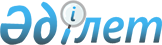 Батыс Қазақстан облыстық мәслихатының 2010 жылғы 13 желтоқсандағы N 28-2 "2011-2013 жылдарға арналған облыстық бюджет туралы" шешіміне өзгерістер мен толықтырулар енгізу туралы
					
			Күшін жойған
			
			
		
					Батыс Қазақстан облыстық мәслихатының 2011 жылғы 20 тамыздағы N 34-1 шешімі. Батыс Қазақстан облысының Әділет департаментінде 2011 жылғы 25 тамызда N 3071 тіркелді. Күші жойылды - Батыс Қазақстан облыстық мәслихатының 2012 жылғы 4 сәуірдегі N 2-13 шешімімен      Ескерту. Күші жойылды - Батыс Қазақстан облыстық мәслихатының 2012.04.04.N 2-13 шешімімен      Қазақстан Республикасының 2008 жылғы 4 желтоқсандағы N 95-IV Бюджет кодексіне, Қазақстан Республикасының 2001 жылғы 23 қаңтардағы N 148 "Қазақстан Республикасындағы жергілікті мемлекеттік басқару және өзін-өзі басқару туралы" Заңына, Қазақстан Республикасы Үкіметінің 2011 жылғы 28 шілдесіндегі N 871 "2011-2013 жылдарға арналған республикалық бюджет туралы" Қазақстан Республикасының Заңын іске асыру туралы" Қазақстан Республикасы Үкіметінің 2010 жылғы 13 желтоқсандағы N 1350 қаулысына өзгерістер мен толықтырулар енгізу туралы" және 2011 жылғы 30 шілдесіндегі N 883 "2011-2013 жылдарға арналған республикалық бюджет туралы" Қазақстан Республикасының Заңын іске асыру туралы" Қазақстан Республикасы Үкіметінің 2010 жылғы 13 желтоқсандағы N 1350 қаулысына езгеріс енгізу туралы" қаулыларына сәйкес облыстық мәслихат ШЕШІМ ЕТТІ:



      1. "2011-2013 жылдарға арналған облыстық бюджет туралы" Батыс Қазақстан облыстық мәслихатының 2010 жылғы 13 желтоқсандағы N 28-2 шешіміне (Нормативтік құқықтық актілерді мемлекеттік тіркеу тізілімінде N 3058 тіркелген, 2010 жылғы 28 желтоқсандағы, 2011 жылғы 1 қаңтардағы, 2011 жылғы 6 қаңтардағы, 2011 жылғы 11 қаңтардағы, 2011 жылғы 13 қаңтардағы, 2011 жылғы 15 қаңтардағы, 2011 жылғы 18 қаңтардағы, 2011 жылғы 20 қаңтардағы "Приуралье" газетінде N 145, N 1-2, N 3, N 4, N 5, N 6, N 7, N 8, және 2010 жылғы 28 желтоқсандағы, 2010 жылғы 30 желтоқсандағы, 2011 жылғы 6 қаңтардағы, 2011 жылғы 13 қаңтардағы "Орал өңірі" газетінде N 146, N 147, N 3, N 5 жарияланған), келесі өзгерістер мен толықтырулар енгізілсін:



      1) 1-тармақта:

      1) тармақшадағы "69 166 676" деген сан "69 261 706" деген санмен ауыстырылсын:

      "33 171 351" деген сан "33 091 412" деген санмен ауыстырылсын;

      "35 477 937" деген сан "35 652 906" деген санмен ауыстырылсын;

      2) тармақшадағы "70 315 153" деген сан "70 490 122" деген санмен ауыстырылсын;

      3) тармақшадағы:

      "таза бюджеттік несиелендіру" жолындағы "2 839 620" деген сан "2 759 681" деген санмен ауыстырылсын:

      "бюджеттік несиелерді өтеу" жолындағы "826 424" деген сан "906 363" деген санмен ауыстырылсын;



      2) 3-тармақта:

      1) тармақшадағы "23 533 142" деген сан "23 708 111" деген санмен ауыстырылсын;

      он алтынші абзацта "7 105" деген сан "16 772" деген санмен ауыстырылсын;

      он сегізінші абзацта "1 789 796" деген сан "1 955 098" деген санмен ауыстырылсын;



      3) 3-1 тармақ мынадай редакцияда жазылсын:

      "3-1. 2011 жылға арналған облыстық бюджетте аудандық (қалалық) бюджеттерге облыстық бюджет қаражаты есебінен бөлінетін нысаналы даму трансферттері және ағымдағы нысаналы трансферттердің жалпы сомасы 2 454 740 мың теңге көлемінде қарастырылғаны ескерілсін, оның ішінде:

      1 180 456 мың теңге – ағымдағы нысаналы трансферттер;

      1 274 284 мың теңге – нысаналы даму трансферттері.

      Аудандық (қалалық) бюджеттерге көрсетілген сомаларды бөлу облыс әкімдігінің қаулысы негізінде жүргізіледі.";



      4) аталған шешімнің 1 қосымшасы осы шешімнің қосымшасына сәйкес жаңа редакцияда жазылсын.



      2. Осы шешім 2011 жылдың 1 қаңтарынан бастап қолданысқа енгізіледі.      Сессия төрағасы                  М. Жәкібаев

      Облыстық мәслихат хатшысы        М. Құлшар

Мәслихаттың

2011 жылғы 20 тамыздағы

N 34-1 шешіміне қосымшаМәслихаттың

2010 жылғы 13 желтоқсандағы

N 28-2 шешіміне 1 қосымша 2011 жылға арналған облыстық бюджетмың теңге
					© 2012. Қазақстан Республикасы Әділет министрлігінің «Қазақстан Республикасының Заңнама және құқықтық ақпарат институты» ШЖҚ РМК
				СанатыСанатыСанатыСанатыСанатыСомаСыныбыСыныбыСыныбыСыныбыСомаIшкi сыныбыIшкi сыныбыIшкi сыныбыСомаЕрекшелiгiЕрекшелiгiСомаАтауыСомаІ. Кірістер69 261 7061Салықтық түсімдер33 091 41201Табыс салығы10 854 4382Жеке табыс салығы10 854 43803Әлеуметтiк салық16 574 2881Әлеуметтік салық16 574 28805Тауарларға, жұмыстарға және қызметтер көрсетуге салынатын iшкi салықтар5 662 6863Табиғи және басқа ресурстарды пайдаланғаны үшiн түсетiн түсiмдер5 662 6864Кәсіпкерлік және кәсіби қызметті жүргізгені үшін алынатын алымдар07Басқалар да салықтар 01Басқалар да салықтар 2Салықтық емес түсiмдер509 97001Мемлекет меншігінен түсетін түсімдер30 7181Мемлекеттік кәсіпорынның таза кірісі бөлігіндегі түсімдер213Мемлекеттің меншігіндегі акциялардың мемлекеттік пакетіне дивидендтер4Мемлекеттік меншіктегі заңды тұлғаларға қатысу үлесіне кірістер1 6475Мемлекет меншігіндегі мүлікті жалға беруден түсетін кірістер26 7506Бюджет қаражатын банк шоттарына орналастырғаны үшін сыйақылар (мүдделер)7Мемлекеттік бюджеттен берілген несиелер бойынша сыйақылар (мүдделер)2 30003Мемлекеттік бюджеттен қаржыландырылатын мемлекеттік мекемелер ұйымдастыратын мемлекеттік сатып алуды өткізуден түсетін ақша түсімдері3211Мемлекеттік бюджеттен қаржыландырылатын мемлекеттік мекемелер ұйымдастыратын мемлекеттік сатып алуды өткізуден түсетін ақша түсімдері32104Мемлекеттік бюджеттен қаржыландырылатын, сондай-ақ Қазақстан Республикасы Ұлттық Банкінің бюджетінен (шығыстар сметасынан) ұсталатын және қаржыландырылатын мемлекеттік мекемелер салатын айыппұлдар, өсімпұлдар, санкциялар, өндіріп алулар476 6341Мұнай секторы ұйымдарынан түсетін түсімдерді қоспағанда, мемлекеттік бюджеттен қаржыландырылатын, сондай-ақ Қазақстан Республикасы Ұлттық Банкінің бюджетінен (шығыстар сметасынан) ұсталатын және қаржыландырылатын мемлекеттік мекемелер салатын айыппұлдар, өсімпұлдар, санкциялар, өндіріп алулар476 63406Басқа да салықтық емес түсімдер2 2971Басқа да салықтық емес түсімдер2 2973Негізгі капиталды сатудан түсетін түсімдер7 41801Мемлекеттік мекемелерге бекітілген мемлекеттік мүлікті сату7 4181Мемлекеттік мекемелерге бекітілген мемлекеттік мүлікті сату7 4184Трансферттердің түсімдері35 652 90601Төмен тұрған мемлекеттiк басқару органдарынан алынатын трансферттер126 9132Аудандық (қалалық) бюджеттерден трансферттер126 91302Мемлекеттiк басқарудың жоғары тұрған органдарынан түсетiн трансферттер34 025 9931Республикалық бюджеттен түсетiн трансферттер34 025 99303Облыстардың, Астана және Алматы қалаларының бюджеттеріне берілетін трансферттер1 500 0001Облыстық бюджеттің, Астана және Алматы қалалары бюджеттерінің басқа облыстық бюджеттерімен, Астана және Алматы қалаларының бюджеттерімен өзара қатынастары1 500 000Функционалдық топФункционалдық топФункционалдық топФункционалдық топФункционалдық топСомаКіші функцияКіші функцияКіші функцияКіші функцияСомаБюджеттік бағдарламалардың әкiмшiсiБюджеттік бағдарламалардың әкiмшiсiБюджеттік бағдарламалардың әкiмшiсiСомаБағдарламаБағдарламаСомаАтауыСомаІІ. Шығындар70 490 12201Жалпы сипаттағы мемлекеттiк қызметтер 1 060 7521Мемлекеттiк басқарудың жалпы функцияларын орындайтын өкiлдi, атқарушы және басқа органдар860 536110Облыс мәслихатының аппараты46 445001Облыс мәслихатының қызметін қамтамасыз ету жөніндегі қызметтер 46 445002Ақпараттық жүйелер құру120Облыс әкімінің аппараты814 091001Облыс әкімінің қызметін қамтамасыз ету жөніндегі қызметтер 511 520002Ақпараттық жүйелер құру102 918003Жеке және заңды тұлғаларға "жалғыз терезе" қағидаты бойынша мемлекеттік қызметтер көрсететін халыққа қызмет орталықтарының қызметін қамтамасыз ету70 207004Мемлекеттік органдардың күрделі шығындары2 646123Облыстық, республикалық маңызы бар қалалардың, астананың бюджеттерінен берілетін нысаналы трансферттердің есебінен табиғи және техногендік сипаттағы төтенше жағдайлардың салдарларын жою, әкiмшiлiк-аумақтық бiрлiктiң саяси, экономикалық және әлеуметтiк тұрақтылығына, адамдардың өмiрi мен денсаулығына қауіп төндiретiн жалпы республикалық немесе халықаралық маңызы бар жағдайларды жою бойынша ағымдағы шығыстарға арналған іс-шаралар жүргізу126 8002Қаржылық қызмет111 676257Облыстың қаржы басқармасы111 676001Жергілікті бюджетті атқару және коммуналдық меншікті басқару саласындағы мемлекеттік саясатты іске асыру жөніндегі қызметтер106 274002Ақпараттық жүйелер құру003Біржолғы талондарды беруді ұйымдастыру және біржолғы талондарды өткізуден түсетін сомаларды толық жиналуын қамтамасыз ету009Коммуналдық меншікті жекешелендіруді ұйымдастыру5 402010Коммуналдық меншікке түскен мүлікті есепке алу, сақтау, бағалау және сату113Жергілікті бюджеттерден берілетін ағымдағы нысаналы трансферттер 5Жоспарлау және статистикалық қызмет88 540258Облыстың экономика және бюджеттік жоспарлау басқармасы88 540001Экономикалық саясатты, мемлекеттік жоспарлау жүйесін қалыптастыру мен дамыту және облысты басқару саласындағы мемлекеттік саясатты іске асыру жөніндегі қызметтер88 540002Ақпараттық жүйелер құру02Қорғаныс833 5091Әскери мұқтаждар14 063250Облыстың жұмылдыру дайындығы, азаматтық қорғаныс, авариялар мен дүлей апаттардың алдын алуды және жоюды ұйымдастыру басқармасы14 063003Жалпыға бірдей әскери міндетті атқару шеңберіндегі іс-шаралар10 655007Аумақтық қорғанысты дайындау және облыстық ауқымдағы аумақтық қорғанысы3 4082Төтенше жағдайлар жөнiндегi жұмыстарды ұйымдастыру819 446250Облыстың жұмылдыру дайындығы, азаматтық қорғаныс, авариялар мен дүлей апаттардың алдын алуды және жоюды ұйымдастыру басқармасы819 446001Жергілікті деңгейде жұмылдыру дайындығы, азаматтық қорғаныс, авариялар мен дүлей апаттардың алдын алуды және жоюды ұйымдастыру саласындағы мемлекеттік саясатты іске асыру жөніндегі қызметтер 25 682002Ақпараттық жүйелер құру004Облыстық ауқымдағы азаматтық қорғаныстың іс-шаралары11 298005Облыстық ауқымдағы жұмылдыру дайындығы және жұмылдыру 831006Облыстық ауқымдағы төтенше жағдайлардың алдын алу және оларды жою53 335125Облыстық, республикалық маңызы бар қалалардың, астананың бюджеттерінен берілетін нысаналы трансферттердің есебінен табиғи және техногендік сипаттағы төтенше жағдайлардың салдарларын жою, әкiмшiлiк-аумақтық бiрлiктiң саяси, экономикалық және әлеуметтiк тұрақтылығына, адамдардың өмiрi мен денсаулығына қауіп төндiретiн жалпы республикалық немесе халықаралық маңызы бар жағдайларды жою бойынша даму шығыстарына арналған аудандардың (облыстық маңызы бар қалалардың) бюджеттеріне берілетін нысаналы даму трансферттері728 300271Облыстың құрылыс басқармасы0002Жұмылдыру дайындығы мен төтенше жағдайлардың объектілерін дамыту03Қоғамдық тәртіп, қауіпсіздік, құқықтық, сот, қылмыстық-атқару қызметі3 216 7791Құқық қорғау қызметi3 216 779252Облыстық бюджеттен қаржыландырылатын атқарушы ішкі істер органы3 201 694001Облыс аумағында қоғамдық тәртіпті және қауіпсіздікті сақтауды қамтамасыз ету саласындағы мемлекеттік саясатты іске асыру жөніндегі қызметтер 2 829 359003Қоғамдық тәртіпті қорғауға қатысатын азаматтарды көтермелеу 2 110005Ақпараттық жүйелер құру006Мемлекеттік органдардың күрделі шығыстары272 195013Белгілі тұратын жері және құжаттары жоқ адамдарды орналастыру қызметтері32 220014Әкімшілік тәртіппен тұтқындалған адамдарды ұстауды ұйымдастыру15 172015Қызмет жануарларын ұстауды ұйымдастыру27 937016"Мак" операциясын өткізу2 776018Қоғамдық тәртiптi сақтау және қауiпсiздiктi қамтамасыз етуге берілетін ағымдағы нысаналы трансферттер798019Көші-кон полициясының қосымша штаттық санын материалдық-техникалық жарақтандыру және ұстау, оралмандарды құжаттандыру16 772020Оралмандарды уақытша орналастыру орталығын және Оралмандарды бейімдеу мен біріктіру орталығын материалдық-техникалық жарақтандыру және ұстау2 355271Облыстың құрылыс басқармасы15 085003Ішкі істер органдарының объектілерін дамыту15 08504Бiлiм беру9 380 5921Мектепке дейiнгi тәрбие және оқыту540 782261Облыстың білім басқармасы540 782027Мектепке дейінгі білім беру ұйымдарында мемлекеттік білім беру тапсырыстарын іске асыруға аудандардың (облыстық маңызы бар қалалардың) бюджеттеріне берілетін ағымдағы нысаналы трансферттер341 347045Республикалық бюджеттен аудандық бюджеттерге (облыстық маңызы бар қалаларға) мектеп мұғалімдеріне және мектепке дейінгі ұйымдардың тәрбиешілеріне біліктілік санаты үшін қосымша ақының көлемін ұлғайтуға берілетін ағымдағы нысаналы трансферттер199 4352Бастауыш, негізгі орта және жалпы орта бiлiм беру2 426 530260Облыстың туризм, дене тәрбиесі және спорт басқармасы 1 064 304006Балалар мен жасөспірімдерге спорт бойынша қосымша білім беру811 720007Мамандандырылған бiлiм беру ұйымдарында спорттағы дарынды балаларға жалпы бiлiм беру252 584261Облыстың білім басқармасы1 362 226003Арнайы білім беретін оқу бағдарламалары бойынша жалпы білім беру619 559006Мамандандырылған білім беру ұйымдарында дарынды балаларға жалпы білім беру470 150018Жаңадан іске қосылатын білім беру объектілерін ұстауға аудандар (облыстық маңызы бар қалалар) бюджеттеріне берілетін ағымдағы нысаналы трансферттер026Аудандар (облыстық маңызы бар қалалар) бюджеттеріне білім беру саласында мемлекеттік жүйенің жаңа технологияларын енгізуге берілетін ағымдағы нысаналы трансферттер 048Аудандардың (облыстық маңызы бар қалалардың) бюджеттеріне негізгі орта және жалпы орта білім беретін мемлекеттік мекемелердегі физика, химия, биология кабинеттерін оқу жабдығымен жарақтандыруға берілетін ағымдағы нысаналы трансферттер122 910058Аудандардың (облыстық маңызы бар қалалардың) бюджеттеріне бастауыш, негізгі орта және жалпы орта білім беретін мемлекеттік мекемелерде лингафондық және мультимедиалық кабинеттер құруға берілетін ағымдағы нысаналы трансферттер149 6074Техникалық және кәсіптік, орта білімнен кейінгі білім беру2 727 933253Облыстың денсаулық сақтау басқармасы198 195043Техникалық және кәсіптік, орта білімнен кейінгі білім беру мекемелерінде мамандар даярлау198 195261Облыстың білім басқармасы2 529 738024Техникалық және кәсіптік білім беру ұйымдарында мамандар даярлау2 479 254034Техникалық және кәсіптік білім беретін оқу орындарында оқу-өндірістік шеберханаларды, зертханаларды жаңарту және қайта жабдықтау25 000047Өндірістік оқытуды ұйымдастыру үшін техникалық және кәсіптік білім беретін ұйымдардың өндірістік оқыту шеберлеріне қосымша ақыны белгілеуге 25 4845Мамандарды қайта даярлау және біліктіліктерін арттыру767 491252Облыстық бюджеттен қаржыландырылатын атқарушы ішкі істер органы10 410007Кадрлардың біліктілігін арттыру және оларды қайта даярлау10 410253Облыстың денсаулық сақтау басқармасы24 693003Кадрлардың біліктілігін арттыру және оларды қайта даярлау24 693060Кадрларды даярлау және қайта даярлау261Облыстың білім басқармасы732 388010Кадрлардың біліктілігін арттыру және оларды қайта даярлау86 596035Педагогикалық кадрлардың біліктілігін арттыру үшін оқу жабдығын сатып алу28 000052"Жұмыспен қамту – 2020" бағдарламасын іске асыру шеңберінде кадрлардың біліктілігін арттыру, даярлау және қайта даярлау617 792060Кадрларды даярлау және қайта даярлау9Бiлiм беру саласындағы өзге де қызметтер2 917 856261Облыстың білім басқармасы1 081 782001Жергілікті деңгейде білім беру саласындағы мемлекеттік саясатты іске асыру жөніндегі қызметтер53 862002Ақпараттық жүйелер құру004Білім берудің мемлекеттік облыстық мекемелерінде білім беру жүйесін ақпараттандыру31 846005Білім берудің мемлекеттік облыстық мекемелер үшін оқулықтар мен оқу-әдiстемелiк кешендерді сатып алу және жеткізу34 307007Облыстық ауқымда мектеп олимпиадаларын, мектептен тыс іс-шараларды және конкурстар өткізу337 531008Өңірлік жұмыспен қамту және кадрларды қайта даярлау стратегиясын іске асыру шеңберінде білім беру объектілерін күрделі, ағымды жөндеу011Балалар мен жеткіншектердің психикалық денсаулығын зерттеу және халыққа психологиялық-медициналық-педагогикалық консультациялық көмек көрсету190 574012Дамуында проблемалары бар балалар мен жеткіншектердің оңалту және әлеуметтік бейімдеу 013Мемлекеттік органдардың күрделі шығыстары3 200021Аудандар (облыстық маңызы бар қалалар) бюджеттеріне "Өзін-өзі тану" кабинеттері үшін жабдықтарды сатып алуға арналған облыстық бюджеттен бөлінетін ағымдағы нысаналы трансферттер023Аудандар (облыстық маңызы бар қалалар) бюджеттеріне "Өзін-өзі тану" пәні бойынша мектепке дейінгі білім беру ұйымдарын, орта білім беру, техникалық және кәсіптік білім беру, орта білімнен кейінгі білім беру ұйымдарын, біліктілікті арттыру институттарын оқу материалдарымен қамтамасыз етуге арналған облыстық бюджеттен бөлінетін ағымдағы нысаналы трансферттер029Әдістемелік жұмыс19 426033Жетім баланы (жетім балаларды) және ата-аналарының қамқорынсыз қалған баланы (балаларды) күтіп-ұстауға асыраушыларына ай сайынғы ақшалай қаражат төлемдеріне аудандардың (облыстық маңызы бар қалалардың) бюджеттеріне республикалық бюджеттен берілетін ағымдағы нысаналы трансферттер188 849042Үйде оқытылатын мүгедек балаларды жабдықпен, бағдарламалық қамтыммен қамтамасыз етуге аудандардың (облыстық маңызы бар қалалардың) бюджеттеріне республикалық бюджеттен берілетін ағымдағы нысаналы трансферттер64 465113Жергілікті бюджеттерден берілетін ағымдағы нысаналы трансферттер 157 722114Жергілікті бюджеттерден берілетін нысаналы даму трансферттері271Облыстың құрылыс басқармасы1 836 074007Білім беру объектілерін салуға және реконструкциялауға аудандар республикалық бюджеттен (облыстық маңызы бар қалалар) бюджеттеріне берілетін нысаналы даму трансферттер 1 703 842008Білім беру объектілерін салуға және реконструкциялауға аудандар облыстық бюджеттен (облыстық маңызы бар қалалар) бюджеттеріне берілетін нысаналы даму трансферттер 89 675037Білім беру объектілерін салу және реконструкциялау42 55705Денсаулық сақтау14 337 4621Кең бейiндi ауруханалар171 895253Облыстың денсаулық сақтау басқармасы171 895004Республикалық бюджет қаражаты есебінен көрсетілетін медициналық көмекті қоспағанда, бастапқы медициналық-санитарлық көмек және денсаулық сақтау ұйымдары мамандарын жіберу бойынша стационарлық медициналық көмек көрсету171 8952Халықтың денсаулығын қорғау716 664253Облыстың денсаулық сақтау басқармасы716 664005Жергілікті денсаулық сақтау ұйымдары үшін қанды, оның құрамдарын және дәрілерді өндіру440 769006Ана мен баланы қорғау жөніндегі қызметтер166 943007Салауатты өмір салтын насихаттау106 671012Қазахстан Республикасының "Саламатты Қазахстан" Денсаулық сақтауды дамытудың 2011-2013 жылдарға арналған мемлекеттiк бағдарламасы шеңберiнде бас бостандығынан айыру орындарында жазасын өтеп жатқан және босатылған адамдардың арасында АИТВ-жұқпасының алдын алуға арналған әлеуметтiк бағдарламаларды iске асыру1 390017Шолғыншы эпидемиологиялық қадағалау жүргізу үшін тест-жүйелерін сатып алу8913Мамандандырылған медициналық көмек3 815 895253Облыстың денсаулық сақтау басқармасы3 815 895009Туберкулезден, жұқпалы және психикалық аурулардан және жүйкесі бұзылуынан, соның ішінде жүйкеге әсер ететін заттарды қолданылуымен байланысты зардап шегетін адамдарға медициналық көмек көрсету2 986 993019Туберкулез ауруларын туберкулез ауруларына қарсы препараттарымен қамтамасыз ету89 391020Диабет ауруларын диабетке қарсы препараттарымен қамтамасыз ету76 407021Онкологиялық ауруларды химия препараттарымен қамтамасыз ету88 268022Бүйрек функциясының созылмалы жеткіліксіздігі, миастениямен ауыратын науқастарды, сондай-ақ бүйрегі транспланттаудан кейінгі науқастарды дәрілік заттармен қамтамасыз ету 125 247026Гемофилиямен ауыратын ересек адамдарды емдеу кезінде қанның ұюы факторлармен қамтамасыз ету235 278027Халыққа иммунды алдын алу жүргізу үшін вакциналарды және басқа иммундық-биологиялық препараттарды орталықтандырылған сатып алу154 306036Жіті миокард инфаркт сырқаттарын тромболитикалық препараттармен қамтамасыз ету 60 0054Емханалар6 903 572253Облыстың денсаулық сақтау басқармасы6 903 572010Республикалық бюджет қаражатынан көрсетілетін медициналық көмекті қоспағанда, халыққа амбулаторлық-емханалық көмек көрсету5 745 658014Халықтың жекелеген санаттарын амбулаториялық деңгейде дәрілік заттармен және мамандандырылған балалар және емдік тамақ өнімдерімен қамтамасыз ету1 157 9145Медициналық көмектiң басқа түрлерi793 315253Облыстың денсаулық сақтау басқармасы793 315011Жедел медициналық көмек көрсету және санитарлық авиация772 048029Облыстық арнайы медициналық жабдықтау базалары21 2679Денсаулық сақтау саласындағы өзге де қызметтер1 936 121253Облыстың денсаулық сақтау басқармасы1 131 388001Жергілікті деңгейде денсаулық сақтау саласындағы мемлекеттік саясатты іске асыру жөніндегі қызметтер77 942002Өңірлік жұмыспен қамту және кадрларды қайта даярлау стратегиясын іске асыру шеңберінде денсаулық сақтау объектілерін күрделі, ағымды жөндеу008Қазақстан Республикасында ЖҚТБ індетінің алдын алу және қарсы күрес жөніндегі іс-шараларды іске асыру29 209013Патологоанатомиялық союды жүргізу52 140015Ақпараттық жүйелер құру016Азаматтарды елді мекеннің шегінен тыс емделуге тегін және жеңілдетілген жол жүрумен қамтамасыз ету34 682018Денсаулық сақтау саласындағы ақпараттық талдамалық қызметі23 080023Ауылдық жерге жұмыс iстеуге жiберiлген медицина және фармацевтика қызметкерлерiн әлеуметтiк қолдау0028Жаңадан iске қосылатын денсаулық сақтау объектiлерiн ұстау0033Денсаулық сақтаудың медициналық ұйымдарының күрделі шығыстары914 335271Облыстың құрылыс басқармасы804 733038Денсаулық сақтау объектілерін салу және реконструкциялау804 73306Әлеуметтiк көмек және әлеуметтiк қамсыздандыру2 209 2581Әлеуметтiк қамсыздандыру1 535 513256Облыстың жұмыспен қамтуды үйлестіру және әлеуметтік бағдарламалар басқармасы1 030 677002Жалпы үлгідегі медициналық-әлеуметтік мекемелерде (ұйымдарда) қарттар мен мүгедектерге арнаулы әлеуметтік қызметтер көрсету557 646012Тірек-қозғалу аппаратының қызметі бұзылған балаларға арналған мемлекеттік медициналық-әлеуметтік мекемелерде (ұйымдарда) мүгедек балалар үшін арнаулы әлеуметтік қызметтер көрсету013Психоневрологиялық медициналық-әлеуметтік мекемелерде (ұйымдарда) психоневрологиялық аурулармен ауыратын мүгедектер үшін арнаулы әлеуметтік қызметтер көрсету217 052014Оңалту орталықтарында қарттарға, мүгедектерге, оның ішінде мүгедек балаларға арнаулы әлеуметтік қызметтер көрсету 015Психоневрологиялық медициналық-әлеуметтік мекемелерде (ұйымдарда) жүйкесі бұзылған мүгедек балалар үшін арнаулы әлеуметтік қызметтер көрсету255 979261Облыстың білім басқармасы504 836015Жетiм балаларды, ата-анасының қамқорлығынсыз қалған балаларды әлеуметтік қамсыздандыру467 336037Әлеуметтік сауықтандыру37 500271Облыстың құрылыс басқармасы0039Әлеуметтік қамтамасыз ету объектілерін салу және реконструкциялау2Әлеуметтiк көмек127 899256Облыстың жұмыспен қамтуды үйлестіру және әлеуметтік бағдарламалар басқармасы127 899003Мүгедектерге әлеуметтік қолдау көрсету127 8999Әлеуметтiк көмек және әлеуметтiк қамтамасыз ету салаларындағы өзге де қызметтер545 846256Облыстың жұмыспен қамтуды үйлестіру және әлеуметтік бағдарламалар басқармасы537 091001Жергілікті деңгейде облыстың жұмыспен қамтуды қамтамасыз ету үшін және әлеуметтік бағдарламаларды іске асыру саласындағы мемлекеттік саясатты іске асыру жөніндегі қызметтер 66 089004Ақпараттық жүйелер құру0005Өңірлік жұмыспен қамту және кадрларды қайта даярлау стратегиясын іске асыру шеңберінде әлеуметтiк қамсыздандыру объектілерін күрделі, ағымды жөндеу0007Мемлекеттік органдардың күрделі шығыстары280011Жәрдемақыларды және басқа да әлеуметтік төлемдерді есептеу, төлеу мен жеткізу бойынша қызметтерге ақы төлеу0017Аудандар (облыстық маңызы бар қалалар) бюджеттеріне арнаулы әлеуметтік қызметтер стандарттарын енгізуге берілетін ағымдағы нысаналы трансферттер97 583018Республикалық бюджеттен берілетін нысаналы трансферттер есебiнен үкіметтік емес секторда мемлекеттік әлеуметтік тапсырысты орналастыру7 672037"Жұмыспен қамту - 2020" бағдарламасының іс-шараларын іске асыруға республикалық бюджеттен аудандардың (облыстық маңызы бар қалалардың) бюджеттеріне нысаналы ағымдағы трансферттері100 934113Жергілікті бюджеттерден берілетін ағымдағы нысаналы трансферттер 264 533114Жергілікті бюджеттерден берілетін нысаналы даму трансферттері265Облыстың кәсіпкерлік және өнеркәсіп басқармасы8 755018"Жұмыспен қамту - 2020" бағдарламасына қатысушыларды кәсіпкерлікке оқыту8 75507Тұрғын үй-коммуналдық шаруашылық5 665 7161Тұрғын үй шаруашылығы1 913 600271Облыстың құрылыс басқармасы1 913 600014Аудандардың (облыстық маңызы бар қалалардың) бюджеттеріне мемлекеттік коммуналдық тұрғын үй қорының тұрғын үйлерін салуға және (немесе) сатып алуға республикалық бюджеттен берілетін нысаналы даму трансферттері586 000027Аудандардың (облыстық маңызы бар қалалардың) бюджеттеріне инженерлік-коммуникациялық инфрақұрылымды дамытуға, жайластыруға және (немесе) сатып алуға республикалық бюджеттен берілетін нысаналы даму трансферттері1 243 600056"Жұмыспен қамту - 2020" бағдарламасы шеңберінде инженерлік коммуникациялық инфрақұрылымдардың дамуына аудандардың (облыстық маңызы бар қалалардың) бюджеттеріне республикалық бюджеттен нысаналы даму трансферттері84 0002Коммуналдық шаруашылық3 702 716271Облыстың құрылыс басқармасы110 905013Коммуналдық шаруашылықты дамытуға аудандар (облыстық маңызы бар қалалар) бюджеттеріне нысаналы даму трансферттері47 600030Коммуналдық шаруашылық объектілерін дамыту50 000033Аудандардың (облыстық маңызы бар қалалардың) бюджеттеріне сумен жабдықтау жүйесін дамытуға республикалық бюджеттен берілетін нысаналы даму трансферттер044Аудандардың (облыстық маңызы бар қалалардың) бюджеттеріне сумен жабдықтау жүйесін дамытуға облыстық бюджеттен берілетін нысаналы даму трансферттер13 305049Өңірлік жұмыспен қамту және кадрларды қайта даярлау стратегиясын іске асыру шеңберінде инженерлік коммуникациялық инфрақұрылымды дамыту279Облыстың энергетика және коммуналдық шаруашылық басқармасы3 591 811001Жергілікті деңгейде энергетика және коммуналдық шаруашылық саласындағы мемлекеттік саясатты іске асыру жөніндегі қызметтер45 377002Ақпараттық жүйелер құру004Елді мекендерді газдандыру1 812 240010Аудандардың (облыстық маңызы бар қалалардың) бюджеттеріне сумен жабдықтау жүйесін дамытуға республикалық бюджеттен берілетін нысаналы даму трансферттер405 223014Аудандар (облыстық маңызы бар қалалар) бюджеттеріне коммуналдық шаруашылықты дамытуға арналған нысаналы трансферттері270 000020Өңірлік жұмыспен қамту және кадрларды қайта даярлау стратегиясын іске асыру шеңберінде инженерлік коммуникациялық инфрақұрылымды дамыту113Жергілікті бюджеттерден берілетін ағымдағы нысаналы трансферттер 26 501114Жергілікті бюджеттерден берілетін нысаналы даму трансферттері1 032 4703Елді-мекендерді көркейту49 400271Облыстың құрылыс басқармасы49 400015Қалалар мен елді мекендерді абаттандыруды дамытуға аудандар (облыстық маңызы бар қалалар) бюджеттеріне нысаналы даму трансферттер49 40008Мәдениет, спорт, туризм және ақпараттық кеңістiк2 189 2031Мәдениет саласындағы қызмет722 237262Облыстың мәдениет басқармасы722 237001Жергiлiктi деңгейде мәдениет саласындағы мемлекеттік саясатты іске асыру жөніндегі қызметтер29 669002Ақпараттық жүйелер құру003Мәдени-демалыс жұмысын қолдау156 034004Мемлекет қайраткерлерін мәңгі есте сақтау005Тарихи-мәдени мұралардың сақталуын және оған қол жетімді болуын қамтамасыз ету225 070007Театр және музыка өнерін қолдау308 064113Жергілікті бюджеттерден берілетін ағымдағы нысаналы трансферттер 3 400114Жергілікті бюджеттерден берілетін нысаналы даму трансферттері271Облыстың құрылыс басқармасы0016Мәдениет объектілерін дамыту2Спорт743 396260Облыстың туризм, дене тәрбиесі және спорт басқармасы 691 631001Жергілікті деңгейде туризм, дене шынықтыру және спорт саласындағы мемлекеттік саясатты іске асыру жөніндегі қызметтер21 953003Облыстық деңгейде спорт жарыстарын өткізу54 350004Әртүрлi спорт түрлерi бойынша облыстық құрама командаларының мүшелерiн дайындау және олардың республикалық және халықаралық спорт жарыстарына қатысуы615 328005Ақпараттық жүйелер құру271Облыстың құрылыс басқармасы51 765017Cпорт және туризм объектілерін дамыту517653Ақпараттық кеңiстiк590 258259Облыстың мұрағат және құжаттама басқармасы81 768001Жергілікті деңгейде мұрағат ісін басқару жөніндегі мемлекеттік саясатты іске асыру жөніндегі қызметтер 9 518002Мұрағат қорының сақталуын қамтамасыз ету72 250004Ақпараттық жүйелер құру262Облыстың мәдениет басқармасы135 952008Облыстық кітапханалардың жұмыс істеуін қамтамасыз ету135 952263Облыстың ішкі саясат басқармасы270 195007Мемлекеттік ақпараттық саясат жүргізу жөніндегі қызметтер 270 195264Облыстың тілдерді дамыту басқармасы102 343001Жергілікті деңгейде тілдерді дамыту саласындағы мемлекеттік саясатты іске асыру жөніндегі қызметтер 29 904002Мемлекеттiк тiлдi және Қазақстан халықтарының басқа да тiлдерін дамыту72 439007Ақпараттық жүйелер құру271Облыстың құрылыс басқармасы0018Мұрағат объектілерін дамыту04Туризм8 815260Облыстың туризм, дене шынықтыру және спорт басқармасы 8 815013Туристік қызметті реттеу8 8159Мәдениет, спорт, туризм және ақпараттық кеңiстiктi ұйымдастыру жөнiндегi өзге де қызметтер124 497260Облыстың туризм, дене шынықтыру және спорт басқармасы 0002Өңірлік жұмыспен қамту және кадрларды қайта даярлау стратегиясын іске асыру шеңберінде спорт объектілерін күрделі, ағымды жөндеу262Облыстың мәдениет басқармасы0006Өңірлік жұмыспен қамту және кадрларды қайта даярлау стратегиясын іске асыру шеңберінде мәдениет объектілерін күрделі, ағымды жөндеу263Облыстың ішкі саясат басқармасы124 497001Жергілікті деңгейде мемлекеттік ішкі саясатты іске асыру жөніндегі қызметтер81 611003Жастар саясаты саласында өңірлік бағдарламаларды іске асыру42 886004Ақпараттық жүйелер құру113Жергілікті бюджеттерден берілетін ағымдағы нысаналы трансферттер 09Отын-энергетика кешенi және жер қойнауын пайдалану800 0009Отын-энергетика кешені және жер қойнауын пайдалану саласындағы өзге де қызметтер800 000271Облыстың құрылыс басқармасы800 000019Жылу-энергетикалық жүйені дамытуға аудандар (облыстық маңызы бар қалалар) бюджеттеріне нысаналы даму трансферттері800 000279Облыстың энергетика және коммуналдық шаруашылық басқармасы0007Жылу-энергетикалық жүйені дамыту011Жылу-энергетикалық жүйені дамытуға аудандар (облыстық маңызы бар қалалар) бюджеттеріне нысаналы даму трансферттері10Ауыл, су, орман, балық шаруашылығы, ерекше қорғалатын табиғи аумақтар, қоршаған ортаны және жануарлар дүниесін қорғау, жер қатынастары5 277 7261Ауыл шаруашылығы1 243 538255Облыстың ауыл шаруашылығы басқармасы1 173 778001Жергілікті деңгейде ауыл шаруашылығы саласындағы мемлекеттік саясатты іске асыру жөніндегі қызметтер52 450002Тұқым шаруашылығын қолдау113 926004Ауыл шаруашылығының ақпараттық-маркетингтік жүйесін дамыту007Ақпараттық жүйелер құру010Асыл тұқымды мал шаруашылығын мемлекеттік қолдау 354 896011Өндірілетін ауыл шаруашылығы дақылдарының шығындылығы мен сапасын арттыруды мемлекеттік қолдау22 127014Ауыл шаруашылығы тауарларын өндірушілерге су жеткізу бойынша көрсетілетін қызметтердің құнын субсидиялау22 068016Жеміс-жидек дақылдарының және жүзімнің көп жылдық көшеттерін отырғызу және өсіруді қамтамасыз ету 13 716020Көктемгі егіс және егін жинау жұмыстарын жүргізу үшін қажетті жанар-жағар май және басқа да тауар-материалдық құндылықтарының құнын арзандату450 289024Малды қолдан ұрықтандыратын, мал шаруашылығы өнiмi мен шикiзатын дайындайтын мемлекеттік пункттердi, ауыл шаруашылығы малын соятын алаңдарды, пестицидтердi, улы химикаттарды және олардың ыдыстарын арнайы сақтау орындарын (көмiндiлердi) салу және қайта жағарту031Ауыл шаруашылығы жануарларын бірдейлендіруді жүргізу үшін ветеринариялық мақсаттағы бұйымдар мен атрибуттарды, жануарға арналған ветеринариялық паспортты орталықтандырып сатып алу және оларды аудандардың (облыстық маңызы бар қалалардың) жергілікті атқарушы органдарына тасымалдау (жеткізу)144 306099Аудандардың (облыстық маңызы бар қалалардың) бюджеттеріне ауылдық елді мекендер саласының мамандарын әлеуметтік қолдау шараларын іске асыру үшін берілетін ағымдағы нысаналы трансферттер0109Қазақстан Республикасы Үкіметінің шұғыл шығындарға арналған резервінің есебінен іс-шаралар өткізу0258Облыстың экономика және бюджеттік жоспарлау басқармасы69 760099Аудандардың (облыстық маңызы бар қалалардың) бюджеттеріне ауылдық елді мекендер саласының мамандарын әлеуметтік қолдау шараларын іске асыру үшін берілетін ағымдағы нысаналы трансферттер69 7602Су шаруашылығы2 306 048254Облыстың табиғи ресурстар және табиғат пайдалануды реттеу басқармасы3 520002Су қорғау аймақтары мен су объектiлерi белдеулерiн белгiлеу3 520003Коммуналдық меншіктегі су шаруашылығы құрылыстарының жұмыс істеуін қамтамасыз ету0255Облыстың ауыл шаруашылығы басқармасы320 014009Ауыз сумен жабдықтаудың баламасыз көздерi болып табылатын сумен жабдықтаудың аса маңызды топтық жүйелерiнен ауыз су беру жөніндегі қызметтердің құнын субсидиялау320 014271Облыстың құрылыс басқармасы1 982 514029Су шаруашылығының объектілерін дамытуға аудандар (облыстық маңызы бар қалалар) бюджеттеріне берілетін нысаналы даму трансферттер1 982 5143Орман шаруашылығы347 980254Облыстың табиғи ресурстар және табиғат пайдалануды реттеу басқармасы347 980005Ормандарды сақтау, қорғау, молайту және орман өсiру334 760006Жануарлар дүниесін қорғау 13 220271Облыстың құрылыс басқармасы0021Орман шаруашылығы объектілерін дамыту04Балық шаруашылығы983255Облыстың ауыл шаруашылығы басқармасы983034Тауарлық балық өсіру өнімділігі мен сапасын арттыруды субсидиялау9835Қоршаған ортаны қорғау425 952254Облыстың табиғи ресурстар және табиғатты пайдалануды реттеу басқармасы154 818001Жергілікті деңгейде қоршаған ортаны қорғау саласындағы мемлекеттік саясатты іске асыру жөніндегі қызметтер39 219008Қоршаған ортаны қорғау бойынша іс-шаралар 115 599010Ерекше қорғалатын табиғи аумақтарды күтіп-ұстау және қорғау011ІІ, ІІІ, ІV санат объектілеріне мемлекеттiк экологиялық сараптама жүргізу012Ақпараттық жүйелер құру113Жергілікті бюджеттерден берілетін ағымдағы нысаналы трансферттер 114Жергілікті бюджеттерден берілетін нысаналы даму трансферттері271Облыстың құрылыс басқармасы271 134022Қоршаған ортаны қорғау объектілерін дамыту271 1346Жер қатынастары48 418251Облыстың жер қатынастары басқармасы48 418001Облыс аумағында жер қатынастарын реттеу саласындағы мемлекеттік саясатты іске асыру жөніндегі қызметтер 28 418002Ақпараттық жүйелер құру003Жер қатынастарын реттеу20 000113Жергілікті бюджеттерден берілетін ағымдағы нысаналы трансферттер 114Жергілікті бюджеттерден берілетін нысаналы даму трансферттері9Ауыл, су, орман, балық шаруашылығы және қоршаған ортаны қорғау мен жер қатынастары саласындағы өзге де қызметтер904 807255Облыстың ауыл шаруашылығы басқармасы904 807013Мал шаруашылығы өнімдерінің өнімділігін және сапасын арттыруды субсидиялау609 091019Инновациялық тәжірибені тарату және енгізу жөніндегі іс-шараларды өткізу026Аудандар (облыстық маңызы бар қалалар) бюджеттеріне эпизоотияға қарсы іс-шаралар жүргізуге берілетін ағымдағы нысаналы трансферттер291 737027Жергілікті атқарушы органдардың ветеринария саласындағы бөлімшелерін ұстау 028Уақытша сақтау пунктіне ветеринариялық препараттарды тасымалдау бойынша қызмет көрсету 3 97911Өнеркәсіп, сәулет, қала құрылысы және құрылыс қызметі785 0562Сәулет, қала құрылысы және құрылыс қызметі785 056267Облыстың мемлекеттік сәулет-құрылыс бақылау басқармасы28 942001Жергілікті деңгейде мемлекеттік сәулет-құрылыс бақылау саласындағы мемлекеттік саясатты іске асыру жөніндегі қызметтер28 942002Ақпараттық жүйелер құру271Облыстың құрылыс басқармасы734 700001Жергілікті деңгейде құрылыс саласындағы мемлекеттік саясатты іске асыру жөніндегі қызметтер47 966023Ақпараттық жүйелер құру109Қазақстан Республикасы Үкіметінің шұғыл шығындарға арналған резервінің есебінен іс-шаралар өткізу113Жергілікті бюджеттерден берілетін ағымдағы нысаналы трансферттер 114Жергілікті бюджеттерден берілетін нысаналы даму трансферттері41 834124Облыстық, республикалық маңызы бар қалалардың, астананың бюджеттерінен берілетін нысаналы трансферттердің есебінен табиғи және техногендік сипаттағы төтенше жағдайлардың салдарларын жою, әкiмшiлiк-аумақтық бiрлiктiң саяси, экономикалық және әлеуметтiк тұрақтылығына, адамдардың өмiрi мен денсаулығына қауіп төндiретiн жалпы республикалық немесе халықаралық маңызы бар жағдайларды жою бойынша даму шығыстарына арналған іс-шаралар жүргізу644 900272Облыстың сәулет және қала құрылысы басқармасы21 414001Жергілікті деңгейде сәулет және қала құрылысы саласындағы мемлекеттік саясатты іске асыру жөніндегі қызметтер21 414002Қала құрылысын дамытудың кешенді схемаларын және елді мекендердің бас жоспарларын әзірлеу003Ақпараттық жүйелер құру113Жергілікті бюджеттерден берілетін ағымдағы нысаналы трансферттер 12Көлiк және коммуникация3 001 4211Автомобиль көлiгi2 237 137268Облыстың жолаушылар көлігі және автомобиль жолдары басқармасы2 237 137003Автомобиль жолдарының жұмыс істеуін қамтамасыз ету2 237 137007Көлік инфрақұрылымын дамытуға аудандар (облыстық маңызы бар қалалар) бюджеттеріне берілетін нысаналы даму трансферттері008Аудандық (облыстық маңызы бар қалалар) бюджеттеріне аудандық маңызы бар автомобиль жолдарын (қала көшелерін) күрделі және орта жөндеуден өткізуге берілетін ағымдағы нысаналы трансферттер4Әуе көлiгi192 960268Облыстың жолаушылар көлігі және автомобиль жолдары басқармасы192 960004Жергілікті атқарушы органдардың шешімі бойынша тұрақты ішкі әуе тасымалдарды субсидиялау192 9609Көлiк және коммуникациялар саласындағы өзге де қызметтер571 324268Облыстың жолаушылар көлігі және автомобиль жолдары басқармасы571 324001Жергілікті деңгейде көлік және коммуникация саласындағы мемлекеттік саясатты іске асыру жөніндегі қызметтер42 187002Көлік инфрақұрылымын дамыту394 414005Әлеуметтiк маңызы бар ауданаралық (қалааралық) қатынастар бойынша жолаушылар тасымалын демеу қаржыландыру134 723006Ақпараттық жүйелер құру013Өңірлік жұмыспен қамту және кадрларды қайта даярлау стратегиясын іске асыру шеңберінде облыстық маңызы бар автомобиль жолдарын, қала және елді-мекендер көшелерін жөндеу және ұстау014Өңірлік жұмыспен қамту және кадрларды қайта даярлау стратегиясын іске асыру шеңберінде облыстық маңызы бар автомобиль жолдардың қала және елді-мекендер көшелерін салу және қайта құру елді-мекендердің көшелері өткізу113Жергілікті бюджеттерден берілетін ағымдағы нысаналы трансферттер 114Жергілікті бюджеттерден берілетін нысаналы даму трансферттері13Басқалар2 250 9291Экономикалық қызметтерді реттеу46 885265Облыстың кәсіпкерлік және өнеркәсіп басқармасы46 885001Жергілікті деңгейде кәсіпкерлікті және өнеркәсіпті дамыту саласындағы мемлекеттік саясатты іске асыру жөніндегі қызметтер46 885006Ақпараттық жүйелер құру113Жергілікті бюджеттерден берілетін ағымдағы нысаналы трансферттер 9Басқалар2 204 044256Облыстың жұмыспен қамтуды үйлестіру және әлеуметтік бағдарламалар басқармасы156 000009Республикалық бюджеттен аудандардың (облыстық маңызы бар қалалар) бюджеттеріне "Бизнестің жол картасы - 2020" бағдарламасы шеңберінде жеке кәсіпкерлікті қолдауға берілетін нысаналы ағымдағы трансферттер156 000257Облыстың қаржы басқармасы273 678012Облыстың жергілікті атқарушы органының резерві273 678258Облыстың экономика және бюджеттік жоспарлау басқармасы0003Жергілікті бюджеттік инвестициялық жобалардың және концессиялық жобалардың техника-экономикалық негіздемесін әзірлеу немесе түзету және оған сараптама жүргізу, концессиялық жобаларды консультациялық сүйемелдеу261Облыстың білім басқармасы0044"Бизнестің жол картасы - 2020" бағдарламасы шеңберінде жеке кәсіпкерлікті қолдау265Облыстың кәсіпкерлік және өнеркәсіп басқармасы1 168 076004"Бизнестің жол картасы - 2020" бағдарламасы шеңберінде жеке кәсіпкерлікті қолдау39 000007Индустриялық-инновациялық даму стратегиясын іске асыру014"Бизнестің жол картасы - 2020" бағдарламасы шеңберінде несиелер бойынша проценттік ставкаларды субсидиялау824 956015"Бизнестің жол картасы - 2020" бағдарламасы шеңберінде шағын және орта бизнеске несиелерді ішінара кепілдендіру104 120016"Бизнестің жол картасы - 2020" бағдарламасы шеңберінде бизнес жүргізуді сервистік қолдау200 000271Облыстың құрылыс басқармасы606 290051"Бизнестің жол картасы - 2020" бағдарламасы шеңберінде индустриялық инфрақұрылымды дамыту606 29014Борышқа қызмет көрсету01Борышқа қызмет көрсету0257Облыстың қаржы басқармасы0004Жергілікті атқарушы органдардың борышына қызмет көрсету15Трансферттер19 481 7191Трансферттер19 481 719257Облыстың қаржы басқармасы19 481 719006Бюджеттік алулар007Субвенциялар18 870 420011Нысаналы пайдаланылмаған (толық пайдаланылмаған) трансферттерді қайтару354 075017Нысаналы мақсатқа сай пайдаланылмаған нысаналы трансферттерді қайтару024Мемлекеттік органдардың функцияларын мемлекеттік басқарудың төмен тұрған деңгейлерінен жоғарғы деңгейлерге беруге байланысты жоғары тұрған бюджеттерге берілетін ағымдағы нысаналы трансферттер257 224026Заңнаманың өзгеруіне байланысты жоғары тұрған бюджеттен төмен тұрған бюджеттерге өтемақыға берілетін ағымдағы нысаналы трансферттер029Облыстық бюджеттерге, Астана және Алматы қалаларының бюджеттеріне әкiмшiлiк-аумақтық бiрлiктiң саяси, экономикалық және әлеуметтiк тұрақтылығына, адамдардың өмiрi мен денсаулығына қатер төндiретiн табиғи және техногендік сипаттағы төтенше жағдайлар туындаған жағдайда жалпы республикалық немесе халықаралық маңызы бар іс-шаралар жүргізуге берілетін ағымдағы нысаналы трансферттер030Бюджет саласындағы еңбекақы төлеу қорының өзгеруіне байланысты жоғары тұрған бюджеттерге берлетін ағымдағы нысаналы трансферттерIII. Таза бюджеттік несиелендіру2 759 681Бюджеттік несиелер3 666 04407Тұрғын үй-коммуналдық шаруашылық3 037 8631Тұрғын үй шаруашылығы3 037 863271Облыстың құрылыс басқармасы3 037 863009Аудандардың (облыстық маңызы бар қалалардың) бюджеттеріне тұрғын үй салуға және (немесе) сатып алуға кредит беру3 037 86310Ауыл шаруашылығы428 1811Ауыл шаруашылығы428 181258Облыстың экономика және бюджеттік жоспарлау басқармасы428 181007Ауылдық елді мекендердің әлеуметтік саласының мамандарын әлеуметтік қолдау шараларын іске асыру үшін жергілікті атқарушы органдарға берілетін бюджеттік несиелер428 18113Басқалар200 0003Кәсiпкерлiк қызметтi қолдау және бәсекелестікті қорғау0265Облыстың кәсіпкерлік және өнеркәсіп басқармасы0010Мемлекеттік инвестициялық саясатты іске асыру үшін "Даму" кәсіпкерлікті дамыту қоры" АҚ несиелеу013Шағын және орта бизнесті қаржыландыру және ауыл халқына шағын кредит беру үшін "ҚазАгро" ҰБХ" АҚ-ның еншілес ұйымдарына кредит беру9Басқалар200 000265Облыстың кәсіпкерлік және өнеркәсіп басқармасы200 000009"Жұмыспен қамту - 2020" бағдарламасы шеңберінде ауылдағы кәсіпкерліктің дамуына ықпал ету200 000СанатыСанатыСанатыСанатыСанатыСомаСыныбыСыныбыСыныбыСыныбыСомаIшкi сыныбыIшкi сыныбыIшкi сыныбыСомаАтауыСома5Бюджеттік несиелерді өтеу906 36301Бюджеттік несиелерді өтеу906 3631Мемлекеттік бюджеттен берілген бюджеттік несиелерді өтеу906 363IV. Қаржы активтермен жасалатын операциялар бойынша сальдо0Функционалдық топФункционалдық топФункционалдық топФункционалдық топФункционалдық топСомаКіші функцияКіші функцияКіші функцияКіші функцияСомаБюджеттік бағдарламалардың әкiмшiсiБюджеттік бағдарламалардың әкiмшiсiБюджеттік бағдарламалардың әкiмшiсiСомаБағдарламаБағдарламаСомаАтауыСомаҚаржы активтерін сатып алу013Басқалар09Басқалар0257Облыстың қаржы басқармасы0005Заңды тұлғалардың жарғылық капиталын қалыптастыру немесе ұлғайтуСанатыСанатыСанатыСанатыСанатыСомаСыныбыСыныбыСыныбыСыныбыСомаIшкi сыныбыIшкi сыныбыIшкi сыныбыСомаАтауыСома06Мемлекеттің қаржы активтерін сатудан түсетін түсімдер001Мемлекеттің қаржы активтерін сатудан түсетін түсімдер01Қаржы активтерін ел ішінде сатудан түсетін түсімдерV. БЮДЖЕТ ТАПШЫЛЫҒЫ (ПРОФИЦИТІ)-3 988 097VI. БЮДЖЕТ ТАПШЫЛЫҒЫН ҚАРЖЫЛАНДЫРУ (ПРОФИЦИТІН ПАЙДАЛАНУ)3 988 097